Некоммерческое Партнерство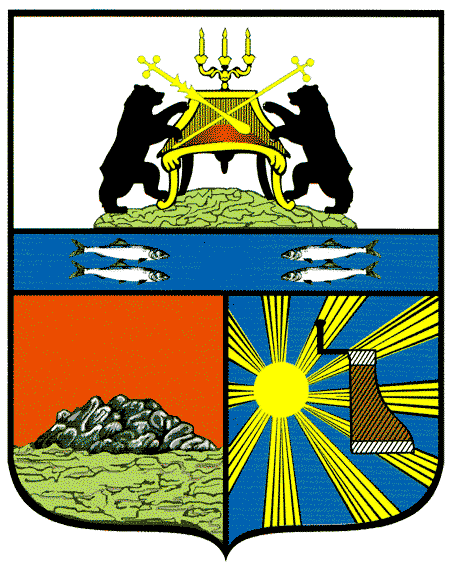 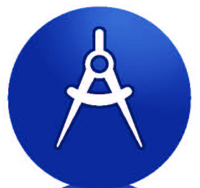  «НАЦИОНАЛЬНАЯ ГИЛЬДИЯ ГРАДОСТРОИТЕЛЕЙ»w  w  w.  n  g  u  p.  r  uМЭРИЯ ГОРОДА ЧЕРЕПОВЦА  Х ЮБИЛЕЙНАЯ Сессия Градостроителей   9 - 11 февраля 2017 г -  ЧереповецПРОГРАММА9 февраля, четвергX Семинар градостроительных проектировщиков                                                       «Инновации в территориальном планировании» 10 февраля, пятницаVIII  Школа градостроителей«Инструментарий градоустройства»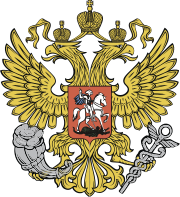 МИНИСТЕРСТВО ЭКОНОМИЧЕСКОГО РАЗВИТИЯ РФ               МИНСТРОЙ РОССИИ     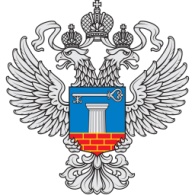 9:00 - 10:00Регистрация участников10:00 – 10:15Приветственное обращение участникам Сессии градостроителей: Сергушев Александр Сергеевич, первый заместитель мэра города Череповца10:15 – 10:30Скатерщиков Cергей Викторович, Президент НП «Национальная Гильдия Градостроителей», Санкт-Петербург10:30 – 11:00Авсейков Александр Сергеевич, Начальник Управления архитектуры и градостроительства мэрии г. Череповца «Череповец: от города-завода к многопрофильному центру 21 века (градостроительное развитие)»11:00 – 11:20Андреева Оксана Рудольфовна - генеральный директор АНО "Инвестиционное агентство "Череповец", Череповец"Череповец: от города - завода к многопрофильному центру 21 века (точки роста территории)"11:20 - 11:40  Швецов Александр Сергеевич - Председатель Комитета градостроительства Вологодской области, Вологда«Совершенствование законодательства в области градостроительной деятельности»11:40 – 12:00Перерыв 12:00 - 13:20Красовская Ольга Вячеславовна, Заместитель генерального директора - главный архитектор ООО НПИ «ЭНКО», Санкт-Петербург«Концепция пространственного развития Санкт-Петербургской Агломерации»13:20 - 13:40 Береговских Анна Николаевна – генеральный директор  ООО "Институт территориального планирования "ГРАД", Омск  «Предложения по применению информационно-аналитических методов при подготовке НГП, ДТП, ДПТ и ПЗЗ»13:40 - 14:00Воронкова Римма Мазхаровна – заместитель директора департамента стратегического и  территориального планирования, главный архитектор проектов ООО «Институт «Ленгипрогор», Санкт-Петербург"Моногород - генератор трансформаций мышления, управления, экономики, среды, на примере Тольятти»14:00 – 14:20Щитинский Владимир Александрович - заместитель генерального директора, директор по науке ООО "Институт "Ленгипрогор", Санкт-Петербург  «Территориальное планирование Арктической зоны Российской Федерации – неотъемлемая часть стратегии её развития как макрорегиона»14:20 – 15:20Перерыв15:20 – 15:40Авилова Алла Александровна -  заместитель директора по правовым вопросам ГУП «Научно-исследовательский и проектный институт генерального плана города Москвы», Москва«Изменение законодательства в части регулирования градостроительной деятельности»15:40 – 16:00Финогенов Антон Владимирович – генеральный директор института территориального планирования «Урбаника», Санкт-Петербург«Рейтингование жилой среды, как современный инструмент стимулирования качества городского развития»16:00 – 16:20Трухачев Сергей Юрьевич – Директор ООО «Научно-проектная организация «Южный градостроительный центр», Ростов-на-Дону«Опыт реализации проекта ООН по сокращению выбросов парниковых газов при разработке генеральных планов городов»16:20 – 16:50Спирин Павел Павлович – Генеральный директор, руководитель научно-проектного центра развития территорий и морского планирования ONHP, Омск - Санкт-Петербург «Особенности проектирования промышленных районов на этапе новой волны Индустриализации в России»Ерофеев Михаил Анатольевич - генеральный директор ООО "Мультимодальный комплекс Усть-Луга», Москва«Выбор земельного участка для реализации проекта создания промышленного предприятия и связанные с ним риски»16:50 – 17:10Трунова Наталья Александровна - Генеральный директор ООО «Институт «Ленгипрогор», Санкт-Петербург«Территориальное распределение процесса урбанизации в России»17:10 – 18:00Завершающий Круглый стол на тему «Реализация нового института комплексного и устойчивого развития территорий, установленного ФЗ № 373-ФЗ от 3 июля 2016 года. Перспективы и риски» Приглашены к дискуссии все участники Сессии градостроителей 10:00 – 10:15Приветственное обращение Чугуевской Елены Станиславовны, Директора Департамента стратегического и территориального планирования Министерства экономического развития РФ, Москва10:15 – 11:00Открытие VIII Международной Школы Градостроителей. Установочный доклад руководителя Школы Юрия Александровича Перелыгина, главного инженера, первого заместителя генерального директора                                  АО "РосНИПИУрбанистики", Санкт - Петербург11:00 – 12:00Выступление  Марины Сергеевны Липецкой, Директора Фонда «Центр стратегических разработок Северо-Запад»,                          Санкт-Петербург«Современные инструменты стратегического планирования»  12:00 – 12:15Перерыв 12:15 – 13:15Выступление  Владимира Викторовича Климанова, Директора АНО «Институт реформирования общественных финансов», Москва«Финансовые инструменты развития городов»13:15 – 14:15Выступление Натальи Александровны Труновой,Генерального директора ООО «Институт «Ленгипрогор», Санкт-Петербург«Проблемы использования правовых инструментов  N 73-ФЗ:                                историческое поселение, достопримечательное место …» 14:15 – 15:15Перерыв15:15 - 16:15 Выступление Оксаны Алексеевны Гармаш,  Директора ГУП «Научно-исследовательский и проектный институт генерального плана города Москвы», Москва «Новые механизмы развития территорий» (с учетом изменений в ГК РФ)16:15 - 17:00Заключительная дискуссия